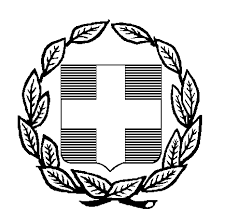 ΘΕΜΑ: «Πρόσκληση εκδήλωσης ενδιαφέροντος ταξιδιωτικών γραφείων για μετακίνηση μαθητών Γυμνασίου με Λ.Τ. Κασσιόπης στην πόλη των Ιωαννίνων στο πλαίσιο υλοποίησης ημερήσιας εκπαιδευτικής εκδρομής»Το Γυμνάσιο με Λ. Τ. Κασσιόπης, σύμφωνα με την Υ.Α.146108/Γ2/ 2-12-2011 που δημοσιεύτηκε στο ΦΕΚ 2769/τ.Β/02-12-2011 άρθρο 14, καθώς και με την Υ.Α. 33120/ΓΔ4, που δημοσιεύτηκε στο ΦΕΚ 681/τ.Β/6-3-2017, δέχεται έως την Πέμπτη 26 Απριλίου 2018 και ώρα 12:00, κλειστές προσφορές για την παρακάτω μετακίνηση:Προορισμός: Ιωάννινα (πόλη)Αναχώρηση: Παρασκευή 11 Μαΐου 2018Επιστροφή : Παρασκευή 11 Μαΐου 2018Αριθμός μαθητών: 150-160Αριθμός συνοδών καθηγητών: 9Μεταφορικό μέσο: Οχηματαγωγό πλοίο (Κέρκυρα – Ηγουμενίτσα με επιστροφή) και τουριστικά λεωφορεία διαθέσιμα για όλες τις απαραίτητες μετακινήσεις μέχρι την πόλη των Ιωαννίνων και τη γύρω περιοχή. Η τελική μας επιλογή θα βασιστεί στην εξέταση τόσο της οικονομικής επιβάρυνσης κατ’ άτομο, όσο και της παρεχόμενης ποιότητας υπηρεσιών.Στην προσφορά πρέπει, απαραίτητα, να περιλαμβάνονται:Η τελική συνολική τιμή του οργανωμένου ταξιδιού (με ΦΠΑ).Η επιβάρυνση ανά μαθητή (με ΦΠΑ).Η υποχρεωτική ασφάλιση ευθύνης διοργανωτή σύμφωνα με την κείμενη νομοθεσία.Ασφαλιστική κάλυψη λεωφορείου.Ασφαλιστική κάλυψη στους επιβαίνοντες, σε περίπτωση ασθενείας ή ατυχήματος.Υπεύθυνη δήλωση που να αναφέρει ότι το ταξιδιωτικό γραφείο διαθέτει ειδικό σήμα λειτουργίας το οποίο βρίσκεται σε ισχύ.Αντίγραφο άδειας λειτουργίας και διπλώματος οδηγού λεωφορείου και έλεγχος ΚΤΕΟ.Σε περίπτωση που κάποια προσφορά ταξιδιωτικού γραφείου δεν περιέχει όλα τα ανωτέρω στοιχεία, αυτή θα θεωρηθεί άκυρη.Το σχολείο διατηρεί το δικαίωμα για οποιαδήποτε περαιτέρω γραπτή διευκρίνιση όπως και το δικαίωμα ακύρωσης της εκδρομής λόγω μη συμπλήρωσης του απαιτούμενου αριθμού μαθητών ή άλλης σοβαρής αιτίας, χωρίς αποζημίωση του τουριστικού γραφείου.Καταληκτική ημερομηνία κατάθεσης προσφορών:Πέμπτη 26 Απριλίου 2018 και ώρα 12:00.Οι προσφορές θα πρέπει να κατατεθούν σε κλειστούς σφραγισμένους φακέλους στο γραφείο της Διεύθυνσης του Γυμνασίου με Λ.Τ. Κασσιόπης.Οι προσφορές θα αξιολογηθούν την Πέμπτη 26-04-2018 και ώρα 13.00.	Ο Διευθυντής	Κώστας Ζερβόπουλος